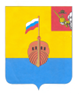 РЕВИЗИОННАЯ КОМИССИЯ ВЫТЕГОРСКОГО МУНИЦИПАЛЬНОГО РАЙОНА162900, Вологодская область, г. Вытегра, пр. Ленина, д.68тел. (81746)  2-22-03,  факс (81746) ______,       e-mail: revkom@vytegra-adm.ruЗАКЛЮЧЕНИЕпо результатам экспертизы проекта постановления Администрации Вытегорского муниципального района «О внесении изменений в муниципальную программу «Формирование комфортной среды проживания на территории Вытегорского муниципального района на 2021-2025 годы»18.12.2023 г.                                                                                      г. ВытеграЗаключение Ревизионной комиссии Вытегорского муниципального района на проект постановления Администрации Вытегорского муниципального района подготовлено в соответствии с требованиями Бюджетного кодекса Российской Федерации, Положения о Ревизионной комиссии Вытегорского муниципального района.   Основание для проведения экспертизы: пункт 2 статьи 157 Бюджетного кодекса Российской Федерации, пункт 7 части 2 статьи 9 Федерального закона от 07.02.2011 № 6-ФЗ «Об общих принципах организации и деятельности контрольно-счетных органов субъектов Российской Федерации и муниципальных образований», Положение о Ревизионной комиссией Вытегорского муниципального района, утвержденное Решением Представительного Собрания Вытегорского муниципального района от 28.06.2023 г. № 660.  Цель экспертизы: -подтверждение полномочий по установлению (изменению) расходного обязательства, подтверждение обоснованности размера расходного обязательства, установление экономических последствий принятия нового либо изменения действующего расходного обязательства для бюджета муниципального образования.  Основными задачами экспертизы являются:-анализ системы финансирования, оценки эффективности и контроля муниципальной программы.Предметом экспертизы является проект постановления о внесении изменений в муниципальную программу, а также расчеты финансовых ресурсов и обоснования программных мероприятий.Объектом экспертизы является: ответственный исполнитель муниципальной программы – Управление жилищно-коммунального хозяйства, транспорта и строительства Администрации Вытегорского муниципального района (далее - Управление ЖКХ).6. Порядок проведения экспертизы: экспертиза проекта нормативно – правового акта муниципальной программы  осуществлялась с учетом предусмотренного  порядка, разработки, реализации и оценки эффективности реализации муниципальных программ Вытегорского муниципального района, утвержденного постановлением Администрации Вытегорского муниципального района  от 08.05.2018  № 586 «Об утверждении порядка разработки, реализации и оценки эффективности реализации муниципальных программ Вытегорского муниципального района»,  в соответствии со статьёй 179 Бюджетного кодекса Российской Федерации (далее – Порядка).7. Экспертиза проведена Председателем Ревизионной комиссии ВМР  Парфеновой И.А. Согласно статьи 179 Бюджетного кодекса Российской Федерации муниципальные программы утверждаются местной администрацией муниципального образования. Сроки реализации муниципальных программ определяются местной администрацией муниципального образования в устанавливаемом порядке. Порядок принятия решений о разработке муниципальных программ, формирования и реализации устанавливается муниципальным правовым актом местной администрации муниципального образования. Объем бюджетных ассигнований на финансовое обеспечение реализации муниципальных программ утверждается решением о бюджете по соответствующей каждой программе целевой статье расходов бюджета. Муниципальные программы, предлагаемые к реализации начиная с очередного финансового года, а также изменения в ранее утвержденные программы, подлежат утверждению в сроки, установленные местной администрацией. Представительные органы муниципальных образований вправе осуществлять рассмотрение проектов муниципальных программ и предложений о внесении изменений в муниципальные программы в порядке, установленном нормативными правовыми актами представительных органов муниципальных образований. Государственные (муниципальные) программы подлежат приведению в соответствие с законом (решением) о бюджете не позднее трех месяцев со дня вступления его в силу.     В целях реализации положений статьи 179 Бюджетного Кодекса Российской Федерации принято постановление Администрации Вытегорского муниципального района от 08.05.2018 № 586 «Об утверждении порядка разработки, реализации и оценки эффективности реализации муниципальных программ Вытегорского муниципального района».Проект постановления Администрации Вытегорского муниципального района «О внесении изменений в муниципальную программу «Формирование комфортной среды проживания на территории Вытегорского муниципального района на 2021-2025 годы» предлагает внести внести изменения в объемы финансирования подпрограмм 1, 2, 3, 4.        Предлагается внести следующие изменения в финансирование подпрограмм:         1) увеличить объем финансирования Подпрограммы 1 «Обеспечение жильем отдельных категорий граждан и выполнение капитального, текущего ремонта муниципального жилищного фонда Вытегорского района на 2021-2025 годы» на 2023 год на 877,1 тыс. рублей, на 2024 год  на 0,1 тыс. рублей (Основное мероприятие 2 «Оплата капитального, текущего ремонта муниципального жилого фонда»). Объем финансирования Подпрограммы 1 в 2023 году составит 12986,1 тыс. рублей, в 2024 году - 2730,0 тыс. рублей. Общий объем финансирования Подпрограммы 1 - 40916,0 тыс. рублей;         2) сократить объем финансирования Подпрограммы 2 “Переселение граждан из аварийного жилищного фонда в Вытегорском муниципальном районе с учетом необходимости развития малоэтажного строительства на 2021-2025 годы” на 2024 год на 3000,0 тыс. рублей (Основное мероприятие 2 “Ликвидация многоквартирных домов, признанных на 01 января 2017 года в установленном порядке аварийным и подлежащим сносу в связи с физическим износом в процессе их эксплуатации”). Объем финансирования Подпрограммы 2 в 2024 году составит 86832,6 тыс. рублей. Общий объем финансирования Подпрограммы 2 - 542767,7 тыс. рублей;         3) увеличить объем финансирования Подпрограммы 3 «Развитие транспортной системы на территории Вытегорского муниципального района на 2021-2025 годы» на 2023 год на 13891,6 тыс. рублей, в том числе:       -уменьшить объем финансирования Основного мероприятия 1 «Ремонт автомобильных дорог и искусственных сооружений» на 1659,5 тыс. рублей;        -уменьшить объем финансирования Основного мероприятия 3 «Создание условий для содержания автобусного маршрута»  на 12232,0 тыс. рублей.        Объем финансирования Подпрограммы 3 в 2023 году составит 71492,4 тыс. рублей, общий объем финансирования Подпрограммы 3 - 3374034,7 тыс. рублей.   4) сократить объем финансирования Подпрограммы 4 «Организация в границах поселения электро-, тепло, газо- и водоснабжения населения, водоотведения в пределах полномочий, установленных законодательством Российской Федерации» в 2023 году на 897,0 тыс. рублей, в том числе:    -уменьшить объем финансирования Основного мероприятия 1 «Организация обеспечения жителей района электроснабжением» на 65,6 тыс. рублей;-уменьшить объем финансирования Основного мероприятия 2 «Организация обеспечения жителей района теплоснабжением» на 1115,5 тыс. рублей, -увеличить объем финансирования Основного мероприятия  3 «Организация жителей района водоснабжением и водоотведением» на 284,1 тыс. рублей. Объем финансирования Подпрограммы 4 в 2024 году сократится на 6554,2 тыс. рублей, в том числе за счет уменьшения расходов на Основное мероприятие  3 «Организация жителей района водоснабжением и водоотведением» на 6554,2 тыс. рублей. Общий объем финансирования Подпрограммы 4 составит 86864,9 тыс. рублей. В целом общий объем финансирования муниципальной программы «Формирование комфортной среды проживания на территории Вытегорского муниципального района на 2021-2025 годы» увеличится на 4317,6 тыс. рублей (+0,4%) и составят 1069456,9 тыс. рублей, в том числе на 2023 год объем финансирования увеличится на 13871,7 тыс. рублей (+3,5%), на 2024 год объем финансирования сократится на 9554,1 тыс. рублей (-5,9%).Ресурсное обеспечение Программы в разрезе подпрограмм  соответствует бюджетным ассигнованиям, утвержденным решением Представительного Собрания  от 13.12.2022 № 588 «О районном бюджете на 2023 год и плановый период 2024 и 2025 годов»(с изменениями). Выводы и предложенияПредставленный проект постановления Администрации Вытегорского муниципального района «О внесении изменений в муниципальную программу «Формирование комфортной среды проживания на территории Вытегорского муниципального района на 2021-2025 годы» соответствует требованиям Федерального закона № 131-ФЗ от 06.10.2003 «Об общих принципах организации местного самоуправления в Российской Федерации», Бюджетного кодекса Российской Федерации, Порядка разработки, реализации и оценки эффективности реализации муниципальных программ Вытегорского муниципального района, утвержденного постановлением Администрации Вытегорского муниципального района  от 08.05.2018  № 586. Ревизионная комиссия Вытегорского муниципального района рекомендует проект постановления к рассмотрению.ПредседательРевизионной комиссии ВМР                                                             И.А. Парфенова